МБОУ «Локонская основная общеобразовательная школа»Знаменского района Орловской области ПРИКАЗ 	от 11.01.2023 	№ 2О создании комиссии по противодействию коррупции  Руководствуясь Федеральным законом от 25.12.2008 года №273-ФЗ «О противодействии коррупции», указом президента Российской Федерации от 11.04.2014 года №226 и в целях организации эффективной работы по противодействию коррупции, обеспечения законности в деятельности образовательного учреждения, П Р И К А З Ы В А Ю: 1.Создать комиссию по противодействию коррупции в образовательном учреждении в следующем составе: 1.Председатель комиссии: Деткова Т.В., директор школы, 2.Заместитель председателя комиссии: Сушич А.В., учитель3.Секретарь комиссии: Атакишиева А.Р., председатель первичной профсоюзной организации, Члены комиссии:1. Власова М.А., главный бухгалтер , 2.Разуваева Ю.А., повар, 2.Членам комиссии активизировать работу по профилактике коррупционных       и иных правонарушений сотрудников образовательного учреждения. 3.Сотрудникам образовательного учреждения незамедлительно уведомлять администрацию школы о факте склонения их к совершению коррупционного правонарушения. 4.Контроль за исполнением приказа оставляю за собой. Директор                                         Т.В.Деткова 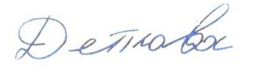 С приказом ознакомлены:                                           